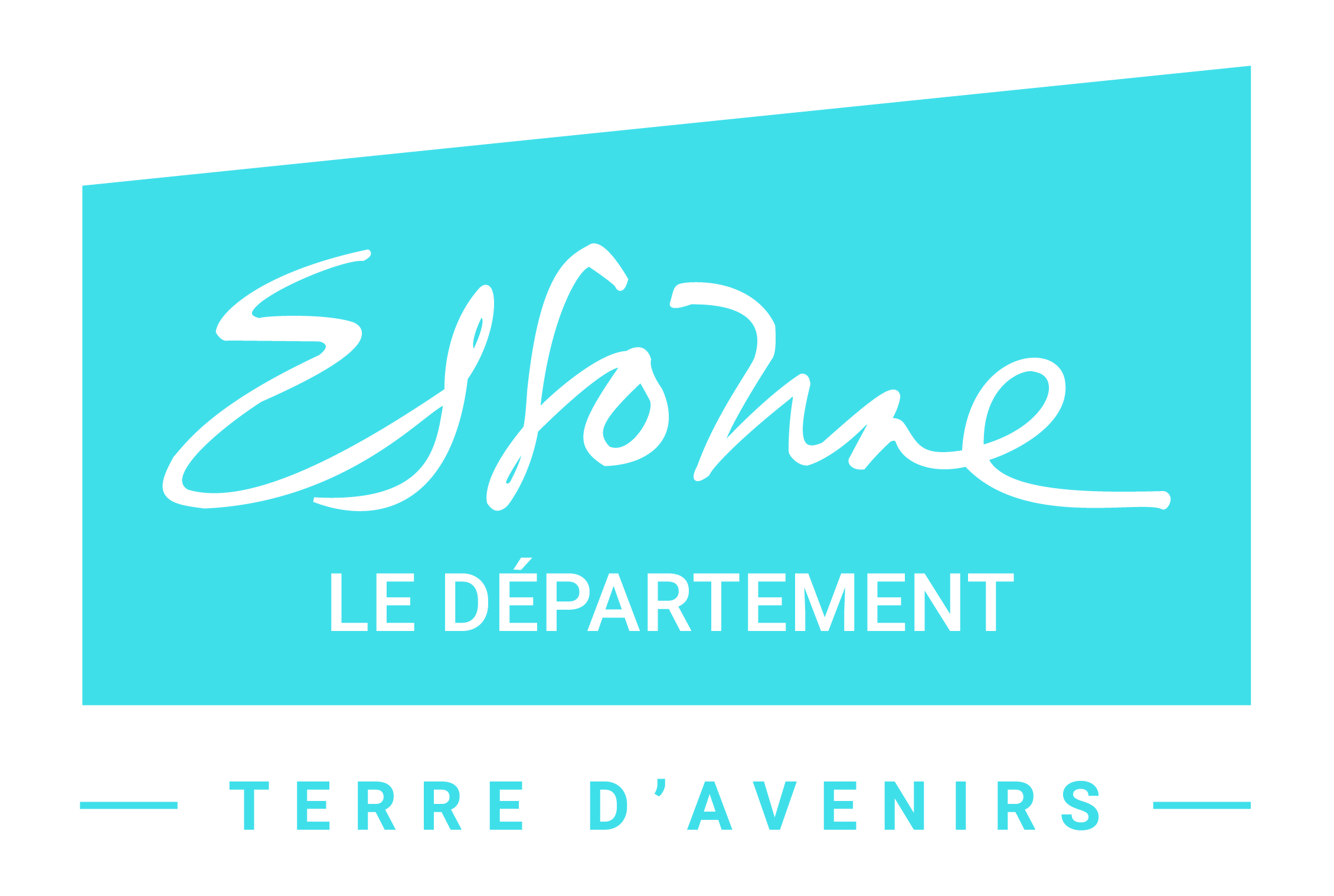 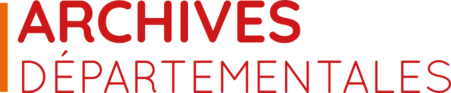 Bulletin d'inscription 2019Cours de paléographie NomPrénomAdresseCode postalVille TéléphoneCourrielJe m'inscris au(x) cours de : 	□ Paléographie (initiation) les vendredis 10h00-11h30	□ Paléographie (perfectionnement) les vendredis 14h00-15h30Montant à régler pour chaque cycle : 42,40 euros, par chèque  à l’ordre du Trésor Public.A retourner à : Direction des archives et du patrimoine mobilier      38, rue du Commandant Arnoux      91730 ChamarandeLes cours sont organisés sur une année civile ; ils ont lieu une fois par mois, en dehors des vacances scolaires de la zone C.Calendrier des cours 2019Calendrier des cours 2019Calendrier des cours 2019Calendrier des cours 2019Calendrier des cours 2019Calendrier des cours 2019Calendrier des cours 2019Calendrier des cours 2019Calendrier des cours 2019Calendrier des cours 2019Calendrier des cours 2019JanvierFévrierMarsAvrilMaiJuinSeptembreOctobreNovembreDécembreJanvierFévrierMarsAvrilMaiJuinSeptembreOctobreNovembreDécembreATELIERSATELIERSATELIERSATELIERSATELIERSATELIERSATELIERSPaléographie initiation 
vendredi de 10h à 11h30                   1 heure et demi par mois 181515121714486Paléographie niveau avancé - vendredi de 14h à 15h30                   1 heure  et demi par mois 181515121714486Paléographie niveau avancé - vendredi de 14h à 15h30                   1 heure  et demi par mois 181515121714486